LAMPIRAN 1 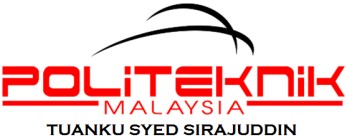 SENARAI SEMAK KERJA PENYEDIAAN KERTAS PEPERIKSAANSESI PENGAJIAN: ____________________JABATAN : _______________________________________________  ………..…………………………….. 	 	 	 	 	 	 	 	                             ..…………………………                     Tandatangan   	 	 	 	 	 	 	 	 	                                           Tarikh      Penyelaras Peperiksaan Jabatan 	 	 	 	 	 	 	 	 	 	 	 	                                                  PPP-08(1) (24-09-21) SENARAI SEMAK KERJA PEMPROSESAN  KEPUTUSAN PEPERIKSAAN  JABATAN  : ………………………………………..…….. 	SESI  	: ………………………………………………. …………………………. 	…..…………………..             Tandatangan  	 	 	 	 	 	 	     Tarikh                               Penyelaras Peperiksaan Jabatan     (tandakan √ di ruangan key-in dan cetak)LAMPIRAN 3 SENARAI SEMAK KERJA PENGURUSAN PERSIJILAN JABATAN  : …………………………………………….. 	LULUSAN 	: ………………………………….………….     ………..…………..…. 	 						..…………………..              Tandatangan  	 	 	 	 	 	 	           Tarikh                                      Pegawai Peperiksaan         (Tandakan √ di ruangan semakan) LAMPIRAN 4ANALISA PENCAPAIAN OBJEKTIF PROSEDUR KUALITI 	 PROSES PENGURUSAN PEPERIKSAAN 	 PERAKUAN UNTUK DITANDATANGANI OLEH PENJAWAT AWAMBERKENAAN DENGAN AKTA RAHSIA RASMI 1972Adalah saya dengan ini mengaku bahawa perhatian saya telah ditarik kepada peruntukan-peruntukan Akta Rahsia Rasmi 1972 dan bahawa saya faham dengan sepenuhnya akan segala yang dimaksudkan dalam Akta itu. Khususnya saya faham bahawa menyampaikan, menggunakan atau menyimpan dengan salah, sesuatu benda rahsia, tidak menjaga dengan cara yang berpatutan sesuatu rahsia atau apa-apa tingkahlaku yang membahayakan keselamatan atau rahsia sesuatu benda rahsia adalah menjadi sutau kesalahan di bawah Akta tersebut, yang boleh dihukum maksimum penjara seumur hidup.Saya faham bahawa segala maklumat rasmi yang saya perolehi dalam perkhidmatan Seri Paduka Baginda Yang Di-Pertuan Agong atau perkhidmatan mana-mana Kerajaan dalam Malaysia, adalah milik Kerajaan dan tidak akan membocorkan, menyiarkan atau menyampaikan sama ada secara lisan atau dengan bertulis, kepada sesiapa jua dalam apa-apa bentuk, kecuali pada masa menjalankan kewajipan-kewajipan rasmi saya, sama ada dalam masa atau selepas perkhidmatan saya dengan Seri Paduka Baginda Yang Di-Pertuan Agong atau dengan mana-mana Kerajaan dalam Malaysia dengan tidak terlebih dahulu mendapat kebenaran bertulis pihak berkuasa yang berkenaan. Saya berjanji dan mengaku akan menandatangani suatu akuan selanjutnya bagi maksud ini apabila meninggalkan Perkhidmatan Kerajaan.Tandatangan : ………………………………………………………………………………Nama dengan huruf besar : ………………………………………………………………...No. Kad Pengenalan : ………………………………………………………………………Jawatan : ……………………………………………………………………………………Politeknik / Jabatan : ……………………………………………………………................Tarikh : ……………………………………………………………………………………..Aktiviti : Disaksikan oleh : …………………………………………………………………………...					(Tandatangan)Nama dengan huruf besar : ………………………………………………………………...No. Kad Pengenalan : ………………………………………………………………………Jawatan : ……………………………………………………………………………………Jabatan : …………………………………………………………………………................Tarikh : ……………………………………………………………………………………..Cop Jabatan : …………………………………………………………………………….....AKTA 88g.Jika seseorang yang ada dalam miliknya atau kawalannya sesuatu perkataan kod, isyaratimbal atau katajodoh rasmi yang rahsia atau sesuatu benda, suratan atau maklumat yang-berhubung dengan atau digunakan di sesuatu tempat larangan atau berhubung dengan apa-apa jua di sesuatu tempat itu; atauberhubung dengan kelengkapan perang; atautelah dibuat atau didapatkan bersalahan dengan Akta ini; atautelah diamanahkan sebagai rahsia kepadanya oleh seseorang pegawai awam; atautelah dibuat atau didapatkan atau dilihat olehnya, oleh kerana kedudukannya sebagai seorang yang memegang atau telah memegang jawatan dalam perkhidmatan awam, atau sebagai seorang yang memegang atau telah memegang suatu kontrak yang dibuat bagi pihak Kerajaan, atau sebagai seorang yang bekerja atau telah bekerja dengan atau di bawah seseorang yang memegang atau telah memegang jawatan kontrak itu.Melakukan mana-mana yang berikut-menyampaikan secara langsung atau secara tak langsung sesuatu maklumat atau benda tersebut kepada sesuatu negeri asing yang lain daripada negeri asing yang kepadanya ia diberikuasa dengan sempurna bagi menyampaikannya atau kepada seseorang lain yang lain daripada orang yang kepadanya ia diberikuasa dengan sempurna bagi menyampaikannya atau yang kepadanya ia adalah berkewajipan bagi menyampaikannya; ataumenggunakan sesuatu maklumat atau benda seperti tersebut di atas untuk faedah sesuatu negeri asing yang lain daripada negeri asing yang bagi faedahnya ia diberikuasa dengan sempurna bagi menggunakannya atau dengan apa-apa cara lain yang mudarat kepada keselamatan atau kepentingan Malaysia; ataumenyimpan dalam milik atau kawalannya mana-mana benda seperti tersebut di atas manakala ia tidak berhak menyimpannya, atau manakala berlawanan dengan kewajipannya bagi menyimpannya, atau tidak mematuhi segala arahan yang sah yang dikeluarkan oleh pihak berkuasa yang sah berkenaan dengan pemulangan atau pelupusan benda itu; atautidak menjaga dengan cara yang berpatutan, atau bertingkah-laku sehingga membahayakan keselamatan atau rahsia, sesuatu maklumat atau benda seperti tersebut di atas.maka orang itu adalah melakukan suatu kesalahan yang boleh dihukum dengan penjara tidak lebih daripada tujuh tahun atau denda tidak lebih daripada sepuluh ribu ringgit atau penjara dan denda itu kedua-duanya.Jika seseorang menerima sesuatu perkataan kod, isyaratimbal atau katajodoh rasmi yang rahsia atau apa-apa benda, suratan atau maklumat dengan mengetahui atau ada alasan yang munasabah bagi mempercayai, pada waktu ia menerimanya itu, bahawa perkataan kod, isyaratimbal, katajodoh, benda, suratan, atau maklumat itu adalah disampaikan kepadanya bersalahan dengan Akta ini, maka ia adalah melakukan suatu keslahan yang boleh dihukum dengan penjara tidak lebih daripada tujuh tahun atau denda tidak lebih daripada sepuluh ribu ringgit atau penjara dan denda itu kedua-duanya melainkan jika ia membuktikan bahawa perkataan kod, isyaratimbal atau katajodoh, benda, suratan, atau maklumat itu telah disampaikan kepadanya dengan tidak dikehendaki olehnya.Pengesahan Penyerahan Dan Penerimaan Dokumen Peperiksaan Akhir Selaras Sesi Dis 2015Politeknik ____________________________________________________Penyerahan Oleh:	Akuan Penerimaan Oleh:          ……………………………............	………………………………………................          RUSMINA BINTI ISMAIL	Nama	:……………………………................          Pengarah	Jawatan:……………………………................          Bahagian Peperiksaan dan Penilaian	Politeknik ______________________ Jabatan              Pendidikan PoliteknikAKU JANJI PENGESAHAN PENERIMAAN                    (Salinan Bahagian Peperiksaan dan Penilaian)Pengarah Bahagian Peperiksaan dan Penilaian,	Jabatan Pendidikan PoliteknikTuan,PENGESAHAN PENERIMAAN DOKUMEN PEPERIKSAANSaya,……………………………………………………………..…dan bernombor kad pengenalan ………………………………………..., selaku Pegawai Peperiksaan / wakil Pegawai Peperiksaan Politeknik …………………………………………………………………………………mengakui telah menerima dokumen soalan peperiksaan akhir sesi ........................... dan set Bank Item dan Peraturan Pemarkahan (dalam bentuk softcopy dan hardcopy) dari Bahagian Peperiksaan dan Penilaian, Jabatan Pendidikan Politeknik di ........................................................................................................  pada tarikh ..................................... Saya berjanji akan menjaga keselamatan dan kerahsiaan set item dan peraturan pemarkahan tersebut serta kembali ke politeknik saya dengan kadar segera untuk menjalankan proses penyimpanan dokumen di bilik kebal politeknik.Sekian, terima kasih.                                                                                                       Tarikh: ……………………………………………(                                                            )Nama dan TandatanganPegawai Peperiksaan / Wakil Pegawai PeperiksaanPENGESAHAN PEMBUKAAN SAMPUL CD                           (Salinan Bahagian Peperiksaan dan Penilaian)PENGESAHAN PEMBUKAAN SAMPUL CD DOKUMEN PEPERIKSAANSaya,……………………………………………………………..…dan bernombor kad pengenalan ………………………………………..., selaku Pegawai Peperiksaan Politeknik Tuanku Syed Sirajuddin mengakui telah membuka sampul CD  dokumen peperiksaan akhir sesi ........................... dan set Bank Item dan Peraturan Pemarkahan (dalam bentuk softcopy dan hardcopy) dari Bahagian Peperiksaan dan Penilaian, Jabatan Pendidikan Politeknik di hadapan Timbalan Pengarah Akademik Politeknik Tuanku Syed Sirajuddin  pada tarikh ..................................... Saya berjanji akan menjaga keselamatan dan kerahsiaan set item dan peraturan pemarkahan tersebut bagi tujuan percetakan dan  peperiksaan.Dibuka oleh………………………….....……(                                               )Pegawai Peperiksaan Politeknik Tuanku Syed Sirajuddin,PerlisTarikh:AKUJANJI PENGESAHAN PENERIMAAN DOKUMEN PEPERIKSAAN Pengarah Politeknik Tuanku Syed SirajuddinPauh Putra, 02600 Arau,Perlis.(U/P: AZMAN BIN MAT HUSSIN)Tuan,PENGESAHAN PENERIMAAN DOKUMEN PEPERIKSAAN Saya ……………………………………………………………… dan bernombor kad pengenalan …………………………………………, mengaku telah menerima dokumen soalan Peperiksaan Akhir bagi sesi …………….. dan Peraturan Pemarkahan  (dalam bentuk hardcopy) dari Pegawai Peperiksaan pada tarikh …………………… Saya berjanji akan menjaga keselamatan dan kerahsiaan set item dan peraturan pemarkahan tersebut sepanjang melaksanakan tanggungjawab yang diamanahkan.Sekian, terima kasih.………………………………………………(                                                       	)Nama dan tandatanganTarikh: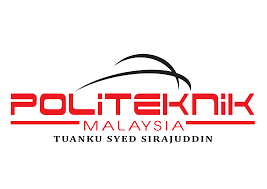 SESI PENGAJIAN : JABATAN : _______________________________________________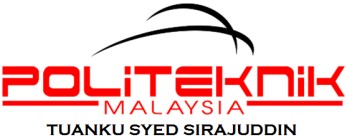  STATISTIK TABURAN SKOR PENCAPAIAN PELAJAR  SESI PENGAJIAN : ____________________ ………..…………………………….. 	 	 	 	 	 	 	 	                           ………..……………………                     Tandatangan   	 	 	 	 	 	 	 	 	                                           Tarikh                     Penyelaras Peperiksaan Jabatan PPP-08(11(i)) (24-09-21) 	 	         STATISTIK PENCAPAIAN 95  % KADAR KELULUSAN BAGI SETIAP PROGRAM SESI PENGAJIAN :  ____________________Jabatan 	:………………………………………..                                               ………..…………………………….. 	 	 	 	 	 	 	 	                   ……..………………………                                    Tandatangan   	 	 	 	 	 	 	 	 	 	                       Tarikh                                                                                       Penyelaras Peperiksaan Jabatan                  PPP-08(11(ii)) (24-09-21) LAMPIRAN 11(iii) 	STATISTIK PENCAPAIAN PNM  	≥ 3.00 BAGI SETIAP PROGRAM SESI PENGAJIAN : ____________________                Jabatan 	:  ………………………………………..               ………..……………………………..  	 	 	 	 	 	 	                            ………..…………………                          Tandatangan   	 	 	 	 	 	 	 	 	 	                                Tarikh                                                     Penyelaras Peperiksaan Jabatan            PPP-08(11(iii)) (24-09-21) 	 BIL KOD  KURSUS NAMA KURSUS KELAS JUMLAH CALON RUJUKAN PEMERIKSA RUJUKAN PENGAWAS  JUMLAH CETAK PPJ TT/ TARIKH BIL PROGRAM  BIL. PELAJAR KEY-IN  MARKAH KEY-IN  MARKAH CETAK TARIKH SIAP T/TANGAN BIL PROGRAM  BIL. PELAJAR PB PA LEMBARAN TARIKH SIAP T/TANGAN BIL  PROGRAM  BIL. LULUSAN SEMAKAN TARIKH SIAP T/TANGAN BIL  PROGRAM  BIL. LULUSAN NAMA NO. K.P. NO. SIRI TARIKH SIAP T/TANGAN  BIL OBJEKTIF PROSEDUR KUALITI PETUNJUK PRESTASI PENGUKURAN MASA PENGUKURAN MASA PENGUKURAN MASA  	PENGUKURAN KUANTITI  	PENGUKURAN KUANTITI  	PENGUKURAN KUANTITI CATATAN  BIL OBJEKTIF PROSEDUR KUALITI PETUNJUK PRESTASI Tarikh akhir ditetapkan Tarikh siap Beza Masa Jumlah  item patut disiapkan Jumlah item  telah disiapkan  Peratus CATATAN 1 Menyiapkan  kertas peperiksaan   Seminggu sebelum peperiksaan akhir bermula 2 Memproses keputusan peperiksaan Dua minggu selepas semester pengajian berakhir 3 Menyiapkan sijil/diploma Seminggu sebelum Majlis Konvokesyen ULASAN PEGAWAI PEPERIKSAAN : ……………………………………………………………………………………………………………………………………………………………………………….……… ……………………………………………………………………………………………………………………………………………………………………………….……… ……………………………………………………………………………………………………………………………………………………………………………...………... _______________________________________                                                                                                                        NAMA, TANDATANGAN & COP JAWATAN                                                                                                                  TARIKH : ULASAN PEGAWAI PEPERIKSAAN : ……………………………………………………………………………………………………………………………………………………………………………….……… ……………………………………………………………………………………………………………………………………………………………………………….……… ……………………………………………………………………………………………………………………………………………………………………………...………... _______________________________________                                                                                                                        NAMA, TANDATANGAN & COP JAWATAN                                                                                                                  TARIKH : ULASAN PEGAWAI PEPERIKSAAN : ……………………………………………………………………………………………………………………………………………………………………………….……… ……………………………………………………………………………………………………………………………………………………………………………….……… ……………………………………………………………………………………………………………………………………………………………………………...………... _______________________________________                                                                                                                        NAMA, TANDATANGAN & COP JAWATAN                                                                                                                  TARIKH : ULASAN PEGAWAI PEPERIKSAAN : ……………………………………………………………………………………………………………………………………………………………………………….……… ……………………………………………………………………………………………………………………………………………………………………………….……… ……………………………………………………………………………………………………………………………………………………………………………...………... _______________________________________                                                                                                                        NAMA, TANDATANGAN & COP JAWATAN                                                                                                                  TARIKH : ULASAN PEGAWAI PEPERIKSAAN : ……………………………………………………………………………………………………………………………………………………………………………….……… ……………………………………………………………………………………………………………………………………………………………………………….……… ……………………………………………………………………………………………………………………………………………………………………………...………... _______________________________________                                                                                                                        NAMA, TANDATANGAN & COP JAWATAN                                                                                                                  TARIKH : ULASAN PEGAWAI PEPERIKSAAN : ……………………………………………………………………………………………………………………………………………………………………………….……… ……………………………………………………………………………………………………………………………………………………………………………….……… ……………………………………………………………………………………………………………………………………………………………………………...………... _______________________________________                                                                                                                        NAMA, TANDATANGAN & COP JAWATAN                                                                                                                  TARIKH : ULASAN PEGAWAI PEPERIKSAAN : ……………………………………………………………………………………………………………………………………………………………………………….……… ……………………………………………………………………………………………………………………………………………………………………………….……… ……………………………………………………………………………………………………………………………………………………………………………...………... _______________________________________                                                                                                                        NAMA, TANDATANGAN & COP JAWATAN                                                                                                                  TARIKH : ULASAN PEGAWAI PEPERIKSAAN : ……………………………………………………………………………………………………………………………………………………………………………….……… ……………………………………………………………………………………………………………………………………………………………………………….……… ……………………………………………………………………………………………………………………………………………………………………………...………... _______________________________________                                                                                                                        NAMA, TANDATANGAN & COP JAWATAN                                                                                                                  TARIKH : ULASAN PEGAWAI PEPERIKSAAN : ……………………………………………………………………………………………………………………………………………………………………………….……… ……………………………………………………………………………………………………………………………………………………………………………….……… ……………………………………………………………………………………………………………………………………………………………………………...………... _______________________________________                                                                                                                        NAMA, TANDATANGAN & COP JAWATAN                                                                                                                  TARIKH : ULASAN PEGAWAI PEPERIKSAAN : ……………………………………………………………………………………………………………………………………………………………………………….……… ……………………………………………………………………………………………………………………………………………………………………………….……… ……………………………………………………………………………………………………………………………………………………………………………...………... _______________________________________                                                                                                                        NAMA, TANDATANGAN & COP JAWATAN                                                                                                                  TARIKH : BilDokumenDokumenDokumenDokumenDokumenDokumenDokumenDokumenCatatan 1Surat Penyerahan Dokumen Peperiksaan Akhir  Selaras Politeknik Sesi ___________________Surat Penyerahan Dokumen Peperiksaan Akhir  Selaras Politeknik Sesi ___________________Surat Penyerahan Dokumen Peperiksaan Akhir  Selaras Politeknik Sesi ___________________Surat Penyerahan Dokumen Peperiksaan Akhir  Selaras Politeknik Sesi ___________________Surat Penyerahan Dokumen Peperiksaan Akhir  Selaras Politeknik Sesi ___________________Surat Penyerahan Dokumen Peperiksaan Akhir  Selaras Politeknik Sesi ___________________Surat Penyerahan Dokumen Peperiksaan Akhir  Selaras Politeknik Sesi ___________________Surat Penyerahan Dokumen Peperiksaan Akhir  Selaras Politeknik Sesi ___________________2Akujanji penerimaan dokumen peperiksaan akhir selaras Akujanji penerimaan dokumen peperiksaan akhir selaras Akujanji penerimaan dokumen peperiksaan akhir selaras Akujanji penerimaan dokumen peperiksaan akhir selaras Akujanji penerimaan dokumen peperiksaan akhir selaras Akujanji penerimaan dokumen peperiksaan akhir selaras Akujanji penerimaan dokumen peperiksaan akhir selaras Akujanji penerimaan dokumen peperiksaan akhir selaras 3Soalan Peperiksaan Akhir (H/copy & S/copy)Jabatan:Bilangan mengikut tahap:Bilangan mengikut tahap:Bilangan mengikut tahap:Bilangan mengikut tahap:Bilangan mengikut tahap:Bilangan mengikut tahap:3Soalan Peperiksaan Akhir (H/copy & S/copy)Jabatan:1234563Soalan Peperiksaan Akhir (H/copy & S/copy)JKA3Soalan Peperiksaan Akhir (H/copy & S/copy)JKE3Soalan Peperiksaan Akhir (H/copy & S/copy)JKM3Soalan Peperiksaan Akhir (H/copy & S/copy)JP3Soalan Peperiksaan Akhir (H/copy & S/copy)JPH3Soalan Peperiksaan Akhir (H/copy & S/copy)JMSK3Soalan Peperiksaan Akhir (H/copy & S/copy)JTMK3Soalan Peperiksaan Akhir (H/copy & S/copy)JRKV3Soalan Peperiksaan Akhir (H/copy & S/copy)JTM3Soalan Peperiksaan Akhir (H/copy & S/copy)JKPK3Soalan Peperiksaan Akhir (H/copy & S/copy)JPA3Soalan Peperiksaan Akhir (H/copy & S/copy)JAB3Soalan Peperiksaan Akhir (H/copy & S/copy)JKP3Soalan Peperiksaan Akhir (H/copy & S/copy)JPP4Dokumen sokongan / keperluan soalan Peperiksaan AkhirBILKOD KURSUSNAMA KURSUSTARIKH PEPERIKSAANMASA PELAKSANAANLAMPIRAN(JIKA ADA)KEJELASAN KANDUNGAN YANG DICETAKBILANGAN KERTAS YANG ROSAK DAN DI RINCIH (JIKA ADA)TT& TARIKHBIL. KURSUS PENSYARAH PERATUS PENCAPAIAN PELAJAR PERATUS PENCAPAIAN PELAJAR PERATUS PENCAPAIAN PELAJAR PERATUS PENCAPAIAN PELAJAR CATATAN BIL. KURSUS PENSYARAH NILAI MATA < 2.00 2.00 <= NILAI MATA < 3.00  3.00 <= NILAI MATA < 3.67  NILAI MATA >= 3.67 CATATAN BIL SEMESTER PROGRAM JUMLAH PELAJAR JUMLAH PELAJAR YANG LULUS PERATUS KELULUSAN CATATAN (*-tidak mencapai 90%) BIL SEMESTER PROGRAM JUMLAH PELAJAR YANG MENCAPAI PNM  ≥ 3.00 JUMLAH PELAJAR YANG LULUS PERATUS PENCAPAIAN CATATAN (* - kurang drp 28% pelajar yang mencapai PNM  ≥ 3.00 ) No. ItemKomen & Catatan Pembetulan / Penambahbaikan (Item / Peraturan Pemarkahan)Semakan Terakhir Telah Diperbaiki (√)NAMAPENGGUBALPENYEMAK BAHASAT/TANGANNAMATARIKH